Name of Journal: World Journal of GastroenterologyManuscript NO: 65979Manuscript Type: FRONTIERColorectal cancer screening and surveillance in patients with inflammatory bowel disease in 2021Huguet JM et al. IBD colorectal cancer screening and surveillance in 2021Jose Maria Huguet, Luis Ferrer-Barceló, Patrícia Suárez, Eva Sanchez, Jose David Prieto, Victor Garcia, Javier SempereJose Maria Huguet, Luis Ferrer-Barceló, Patrícia Suárez, Eva Sanchez, Jose David Prieto, Victor Garcia, Javier Sempere, Department of Digestive Disease, General University Hospital of Valencia, Valencia 46014, SpainAuthor contributions: Huguet JM, Ferrer-Barceló L, Suárez P, Sanchez E, Prieto JD, García V and Sempere J contributed to the conception of the study, collected materials and wrote the manuscript; All authors contributed to and approved the final manuscript.Corresponding author: Jose Maria Huguet, MD, PhD, Assistant Professor, Department of Digestive Disease, General University Hospital of Valencia, Av Tres Cruces 2, Valencia 46014, Spain. josemahuguet@gmail.comReceived: March 18, 2021Revised: July 10, 2021Accepted: January 17, 2022Published online: February 7, 2022AbstractThe detection of dysplasia in patients with inflammatory bowel disease (IBD) continues to be important given the increased risk of colorectal cancer in this population. Therefore, in 2017, we performed a review and update of the recommendations for the management and follow-up of patients with IBD based on the clinical practice guidelines of various scientific societies. The present manuscript focuses on new aspects of the detection, follow-up, and management of dysplasia according to the latest studies and recommendations. While chromoendoscopy with targeted biopsy continues to be the technique of choice for the screening and detection of dysplasia in IBD, the associated difficulties mean that it is now being compared with other techniques (virtual chromoendoscopy), which yield similar results with less technical difficulties. Furthermore, the emergence of new endoscopy techniques that are still being researched but seem promising (e.g., confocal laser endomicroscopy and full-spectrum endoscopy), together with the development of devices that improve endoscopic visualization (e.g., Endocuff Vision), lead us to believe that these approaches can revolutionize the screening and follow-up of dysplasia in patients with IBD. Nevertheless, further studies are warranted to define the optimal follow-up strategy in this patient population.Key Words: Colitis surveillance; Colitis screening; Chromoendoscopy; Colorectal cancer; Inflammatory bowel disease; Ulcerative colitis©The Author(s) 2022. Published by Baishideng Publishing Group Inc. All rights reserved. Citation: Huguet JM, Ferrer-Barceló L, Suárez P, Sanchez E, Prieto JD, Garcia V, Sempere J. Colorectal cancer screening and surveillance in patients with inflammatory bowel disease in 2021. World J Gastroenterol 2022; 28(5): 502-516URL: https://www.wjgnet.com/1007-9327/full/v28/i5/502.htmDOI: https://dx.doi.org/10.3748/wjg.v28.i5.502Core Tip: Patients with inflammatory bowel disease (IBD) are at greater risk of colorectal cancer over time. Therefore, a series of recommendations has been made for the follow-up of this population. We carried out a review in which we set out the main new developments in the detection, follow-up, and management of dysplasia in patients with IBD in recent years.INTRODUCTIONThe worldwide consensus among scientific societies is that screening for colorectal cancer (CRC) in patients with inflammatory bowel disease (IBD)[1-5] should be carried out by means of colonoscopy, preferably during the remission phase and with appropriate bowel preparation[6-10]. The objective is to detect potentially resectable premalignant lesions (dysplasia) and CRC in the early stages, thus improving prognosis[11-15]. While CRC-related mortality has decreased since the introduction of endoscopic screening techniques[16-19], the risk of CRC remains unchanged[20].The differences in the recommendations of scientific societies on screening and surveillance in affected patients led us to review and update the recommendations of the various scientific societies and research groups in 2017[21]. Nevertheless, novel aspects and updates that have appeared since then are worthy of review, even though research in some areas remains incomplete.SUMMARY OF OUR RECOMMENDATIONSBelow is a summary of our previously published recommendationsTo whom should CRC screening be offered? Screening for CRC should be offered to the following patients affected by IBD: patients with ulcerative colitis (UC), regardless of its extent; patients with Crohn’s disease (CD) affecting at least one-third of the colon or accompanied by complex perianal disease; patients with an ileoanal pouch; and patients with indeterminate or unclassified colitis. Endoscopy should be performed preferably in periods of clinical-biological remission and should enable an estimation of the individual risk of CRC, as well as the extent of the disease[21].When should the first colonoscopy screening be performed? The first colonoscopy screening should be offered eight years after a diagnosis of CD or UC. In patients with primary sclerosing cholangitis (PSC), colonoscopy should be performed as soon as possible. In patients with an ileoanal pouch, colonoscopy should be performed one year after the surgical intervention. Patients with first-degree relatives who were diagnosed with CRC before age 50 should be offered the first endoscopy ten years before the age the family member was when affected by CRC or eight years after a diagnosis of IBD (whichever occurs earlier).Who should be offered endoscopic surveillance? After screening, all patients should undergo endoscopy-based follow-up, except for those with ulcerative proctitis, CD with the involvement of less than one-third of the colon, and those in whom the risks outweigh the possible benefits.Should the same endoscopic surveillance intervals be followed for all patients? No. We recommend that patients be stratified according to their individual risk.Are there individual risk factors that allow us to stratify endoscopic surveillance? Yes. Among patients with left-sided UC or pancolitis and CD affecting at least one-third of the colon, high-risk patients are defined as those having any of the following: PSC, extensive involvement, moderate-severe active inflammation sustained over time (endoscopic or histological), a first-degree relative with CRC before age 50, or stenosis or dysplasia detected during the previous five years. Intermediate-risk patients are defined as those having any of the following: extensive colitis with mild or moderate sustained active inflammation (endoscopic or histological), inflammatory polyps, or a first-degree relative with CRC after age 50. A diagnosis of IBD at a young age should be taken into account as a relative risk factor (due to the long duration of the disease). Factors other than high- and intermediate-risk factors should be considered low-risk factors. High-risk factors in patients with an ileoanal pouch are as follows: dysplasia or previous CRC, PSC, and type C mucosa in the pouch (persistent atrophy and severe inflammation) (Table 1).How long should the endoscopic follow-up intervals be? Endoscopic follow-up intervals are recommended as follows: for patients with IBD, according to the presence of risk factors for each patient; for patients with high-risk factors, annual colonoscopy; for patients with intermediate-risk factors, colonoscopy every three years; for patients with low-risk factors or no other risk factors, colonoscopy every five years; for patients with an ileoanal pouch, according to the presence of risk factors; for patients with risk factors, annual colonoscopy; and for patients with no risk factors, colonoscopy every five years (Table 1).What is the recommended endoscopic technique for screening and surveillance? Chromoendoscopy with endoscopic resection or biopsies aimed at visible lesions is the technique of choice. If this is not possible, high-definition video colonoscopy should be used, and four biopsies should be taken every ten cm of the colon.How is chromoendoscopy performed? Methylene blue (0.04%-0.1%) or indigo carmine (0.1%-0.03%) is used. Caecal intubation is performed, and a dye is applied to the mucosa of the colon as the endoscope is removed, if possible, using a catheter spray. One segment should be examined before applying a dye to the next segment.Does the occurrence of dysplasia require confirmation? The occurrence of dysplasia must be confirmed by a second pathologist.What terminology should be used to describe lesions detected with endoscopy? The terms “dysplasia-associated lesion or mass (DALM)” and “flat lesions” should be discontinued. The modified Paris Classification, in which lesions are divided into visible dysplasia and invisible dysplasia depending on whether the biopsy has been taken from a lesion visualized in the colonoscopy or not, should be used. Visible dysplasia is divided into polypoid and non-polypoid depending on whether the lesion protrudes from the lumen ≥ 2.5 mm. The descriptions of visible lesions should also include a mention of whether they are ulcerated and whether the borders are easily distinguished from the surrounding mucosa (Table 2).How should a visible lesion be managed? Visible lesions that are well delimited, with no evidence of dysplasia in the mucosa adjacent to the lesion and no synchronous dysplasia, should be resected endoscopically regardless of the degree of dysplasia.How should invisible dysplasia be initially managed? Dysplasia that is not endoscopically visible but found in serial biopsies of the colon must be confirmed by an independent pathologist after chromoendoscopy is performed by an expert endoscopist. If dysplasia is confirmed, management will depend on the degree.How should invisible dysplasia be managed in relation to the degree of dysplasia? Endoscopically invisible high-grade dysplasia is an indication for colectomy. The management of low-grade, invisible dysplasia should be agreed upon in a multidisciplinary committee and with the patient: the two possible options are colectomy and endoscopic follow-up.How should endoscopically resected lesions be followed? The follow-up for resected lesions in healthy mucosa not affected by colitis should be the same as that for sporadic adenomas. Lesions that are endoscopically resected in areas affected by colitis should be examined endoscopically at three months and annually thereafter[21].NOVEL ASPECTS IN SCREENING AND FOLLOW-UPThe most recent updates to clinical practice guidelines[22-24] do not contain substantial modifications with respect to candidates for screening, the periodicity of screening, or risk factors for CRC in these patients. Similarly, no novel aspects in this regard have been published in recent reviews[25]. While neither new research nor changes in current knowledge are expected in this field, it is worth taking into account the observation made by Burke et al[26], who concluded that patients with IBD and high-risk factors should be closely followed up at short intervals. These authors performed a retrospective review of interval CRC associated with IBD and not associated with IBD diagnosed between January 2007 and December 2014 in a large-scale American health system. When they compared cases of interval CRC associated and not associated with IBD, they found that associated cases were more common in younger patients (54.5 vs 70.4 years; p < 0.001); these had appeared within a shorter interval after the index colonoscopy (20.7 vs 35.1 mo; p = 0.09). An evaluation of adherence to American Society for Gastrointestinal Endoscopy guidelines revealed that 53% (8/15) of cases of interval CRC in patients with IBD were detected in line with surveillance guidelines. All of the patients with interval CRC detected after the surveillance period recommended in the guidelines had high-risk factors during the index colonoscopy, namely, active inflammation, multiple pseudopolyps, previous low-grade or indefinite dysplasia, or a family history (first-degree) of CRC[26].A recent study analysed 9398 pouchoscopy procedures performed in 3672 patients and concluded that the low incidence rate for neoplasm recorded suggests that pouchoscopy was not routinely necessary in asymptomatic patients, in patients with a history of primary sclerosing cholangitis, or in patients with chronic pouchitis, although it is recommended when there is a personal or family history of CRC. More evidence is necessary before guidelines can be changed[27].NOVEL ASPECTS OF THE RECOMMENDED ENDOSCOPIC TECHNIQUEUp to the time of our review[21], there was a general consensus on using chromoendoscopy with methylene blue or indigo carmine as the technique of choice, mainly since the publication of the SCENIC CONSENSUS[28]. In situations where chromoendoscopy was not possible, the technique of choice was high-definition video colonoscopy and serial biopsies every ten cm of the colon. New subsequent guidelines maintained this recommendation[29], and real-life studies supported the decision[30].However, the recommendation soon began to be called into question, and the new ACG guidelines stated the following: When using high-definition colonoscopes in patients with UC undergoing surveillance, we suggest white-light endoscopy with narrow-band imaging or dye-spray chromoendoscopy with methylene blue or indigo carmine to identify dysplasia (conditional recommendation, low quality of evidence)[23]. Furthermore, the difficulties arising with chromoendoscopy were reviewed by our group and included a long examination time, the need for optimal bowel preparation, specialist training, and higher costs[31]. These difficulties could have led to chromoendoscopy being performed less frequently than desired, despite recommendations from scientific societies on the application of the technique. Such were the findings of a recent online survey administered to academic gastroenterologists belonging to the Canadian Association of Gastroenterology, which revealed low uptake of chromoendoscopy as a surveillance tool for dysplasia in patients with IBD. The main barriers reported were the long duration of the procedure, cost, and the lack of experience or training in the technique[32].The situation was recently evaluated by Bisschops et al[33], who performed a multicentre prospective randomized controlled trial of 131 patients with UC and found that chromoendoscopy and virtual chromoendoscopy (VCE) with narrow-band imaging (NBI) presented no significant differences for the detection of dysplasia or neoplasms associated with UC. Furthermore, the authors concluded that, given the reduced withdrawal time and greater ease of use, VCE with NBI should replace traditional chromoendoscopy. Clarke et al performed a retrospective analysis of cases and controls in which they concluded that there were no statistically significant differences in the detection of dysplasia using dye-spray chromoendoscopy compared with high-definition white-light colonoscopy, although the chromoendoscopy procedure took longer[34]. Gulati et al[35] performed a multifaceted randomized crossover trial to evaluate study feasibility and obtain preliminary comparative procedural and patient experience data. The authors found that the diagnostic accuracy of VCE was higher, although the differences were not statistically significant [93.7% (85.5%-98.2%) vs 76.9% (66.9%-85.1%) for chromoendoscopy]. In addition, the authors found that biopsy based on VCE was less frequent, with fewer dysplastic lesions overlooked than with chromoendoscopy and a failure rate of 9.1%, compared with 18.2% for chromoendoscopy. Patients generally reported a significant preference for VCE; most had a high risk of cancer requiring more intense and frequent surveillance. While the reasons for this preference were not explored, the authors suggest that it could be because the technique is less time-consuming than chromoendoscopy and there is no need for contrast or abdominal distension.A study of 270 patients compared three different techniques for surveillance colonoscopy to detect colonic neoplastic lesions in IBD patients: high-definition, chromoendoscopy, and VCE using i-SCAN image–enhanced colonoscopy[36]. A randomized noninferiority trial was conducted to determine the detection rates of neoplastic lesions in IBD patients with longstanding colitis. The authors concluded that neither VCE nor high-definition colonoscopy was inferior to dye-spray colonoscopy for the detection of colonic neoplastic lesions during surveillance. Data from a study performed in Valencia, Spain, revealed no differences between VCE with standard i-Scan chromoendoscopy and VCE with indigo carmine 0.4% in the detection of dysplasia in the colons of patients with longstanding IBD[37]. However, VCE with i-Scan was a less time-consuming alternative. A meta-analysis from 2020 that included 17 randomized clinical trials and almost 2500 patients showed the superiority of dye-spray chromoendoscopy compared with standard-definition white-light endoscopy. No differences were detected when dye-spray chromoendoscopy was compared with high-definition white-light endoscopy or narrow-band imaging[38].Therefore, it is very likely that we can use video chromoendoscopy as the technique of choice for the screening and follow-up of affected patients (Table 3).METHOD FOR TAKING BIOPSY SPECIMENSThe methods for taking targeted and serial biopsy specimens during chromoendoscopy might also be subject to change. This aspect was evaluated in a French randomized controlled trial[39], in which the authors evaluated whether taking serial biopsy specimens increased the detection rate for neoplasms in patients who had undergone screening for CRC and UC. They observed that while the yield was low, random biopsies for the detection of dysplasia should be combined with chromoendoscopy in patients with IBD and concomitant PSC, a personal history of neoplasm or the lead pipe sign. Furthermore, the rate of detection of additional neoplasms was 15% in this subgroup of patients. Along the same lines, Hu et al[40] recently published the results of a retrospective study of 300 patients with IBD in which they analysed the detection of dysplasia with targeted and random biopsy in 422 colonoscopies. The authors found that in up to 18% of the colonoscopies, dysplasia was identified using random biopsy. Risk factors such as concomitant PSC, a longer duration of disease, and endoscopically active disease increased the likelihood of a dysplastic lesion being detected in random biopsy, suggesting that specific high-risk patients could benefit from this strategy for the detection of dysplasia.Previous reviews have suggested that additional biopsy specimens should be taken from the area of flat mucosa surrounding dysplastic polypoid lesions resected in IBD to confirm the absence of residual neoplasm in situ[28]. Nevertheless, recent studies consider these biopsies to be of low and even insignificant diagnostic yield and not predictive of findings in subsequent follow-up colonoscopy[41]. The findings reported cast doubt on the usefulness and yield of this procedure. New, high-definition techniques and chromoendoscopy may obviate the need for the biopsy of the adjacent mucosa to detect invisible dysplasia in many patients[42,43]. A recent retrospective cohort study compared the long-term effectiveness of targeted biopsy of suspected lesions with that of random biopsy and found robust evidence for targeted biopsy in the prevention of death from colon cancer. However, since panchromoendoscopy was used in only 4.6% of patients, the findings cannot be extrapolated[44].Today, doubt remains as to which surveillance technique is best for patients with IBD and the involvement of the colon but no other risk factors for CRC: high-definition colonoscopy with random biopsy, VCE and targeted biopsy, or high-definition colonoscopy with targeted biopsy.ENDOSCOPIC-HISTOLOGIC EVALUATIONThe Paddington International Virtual ChromoendoScopy ScOre (PICaSSO) is a recently reported VCE scoring system in UC to redefine endoscopic findings of mucosal and vascular healing developed by international experts in optical diagnosis. Interobserver agreement on the pretest and the post-test evaluation was very good for the Mayo endoscopic score, Ulcerative Colitis Endoscopic Index of Severity, Robarts Histological Index, and a full spectrum of histological changes[45] (Table 4). Furthermore, a recent real-life study revealed that the PICaSSO score correlated strongly with multiple histological indices and that, similar to histology, it predicted specified clinical outcomes at 6 and 12 mo. The authors concluded that PICaSSO can be a useful endoscopic tool in the therapeutic management of UC[46].SERRATED EPITHELIAL CHANGEIn recent years, several studies have investigated the involvement of serrated epithelial changes in patients with IBD. This histopathological finding, which appears in patients with a long history of colitis in areas of nodular mucosa, is characterized by crypt distortion with diffuse striae and an epithelium rich in goblet cells. Parian et al recently performed a case-control study and a systematic review with a meta-analysis of 196 patients with UC in which they found higher rates of synchronous or metachronous tumours in patients with IBD and serrated epithelial change, thus leading us to believe that these patients require closer monitoring, possibly with yearly endoscopy[47].PATIENTS WITH A LARGE NUMBER OF POLYPS IN SURVEILLANCE ENDOSCOPY When pseudopolyps are found along an extensive area of the colon and it is impossible to remove them all appropriately to evaluate dysplasia, possible options should be discussed with the patient. Given the risk of nonidentified neoplasms, prophylactic proctocolectomy should be considered. In specific cases (patients with advanced age, high surgical risk, and refusal to undergo proctocolectomy), closer follow-up should be considered as an alternative[1,23]. With respect to this clinical situation, there have been no changes in the recommendations. This aspect should be evaluated in future studies, mainly with emerging endoscopic techniques.INTEROBSERVER AGREEMENT IN THE HISTOLOGY ANALYSISThe difficulties involved in interpreting histology specimens are well known with respect to the presence/absence and grade of dysplasia[48].A recent study analysing interobserver agreement on histology findings in inflammatory bowel disease found that, with respect to the presence of dysplasia, interobserver agreement was moderate, with greater agreement for high-grade dysplasia. In addition, when endoscopic data and histological data were combined, dysplasia-associated lesions or masses were more common than adenoma-like masses. Therefore, the authors proposed using immunohistochemistry to increase the capacity for detecting these lesions, as well as a review of samples by a pathologist specializing in digestive diseases[49].NEW ENDOSCOPIC TECHNIQUESFull-spectrum endoscopyFull-spectrum endoscopy (FUSE) comprises 2 Lateral cameras in addition to the traditional front camera, and this configuration makes it possible to see behind the folds and blind spots, thus providing a panoramic view.Leong et al[50] performed a prospective, randomized, crossover tandem colonoscopy study of 52 patients to compare standard forward-viewing colonoscopy (FVC) with FUSE for the detection of dysplasia in patients with IBD. FUSE revealed significantly more dysplastic lesions than FVC, although the withdrawal time was significantly greater. Targeted biopsy revealed significantly more dysplastic lesions than random biopsy (p < 0.0001).Autofluorescence imagingAutofluorescence imaging (AFI) is based on the detection of natural tissue fluorescence emitted by endogenous molecules (fluorophores) such as collagen, flavins, and porphyrins. After excitation by a short-wavelength light source, these fluorophores emit light of longer wavelengths (fluorescence). The overall fluorescence emission differs between the various tissue types owing to the corresponding differences in fluorophore concentration, metabolic state, and/or spatial distribution. These colour differences in fluorescence emission can be captured in real time during endoscopy and used for the detection or characterization of lesions[51]. A multicentre international prospective randomized controlled trial compared images taken with AFI with chromoendoscopy for the detection of dysplasia in 210 patients with UC. The relative detection rate for dysplasia had to be greater than 0.67 (based on an 80% confidence interval) to justify a subsequent noninferiority trial. Dysplasia was detected in 20 patients (19%) using chromoendoscopy and in 13 (12%) using AFI. Therefore, AFI proved to be inferior to chromoendoscopy, and the criteria for performing a large-scale noninferiority trial were not fulfilled. The authors concluded that AFI should not be investigated as an alternative approach for monitoring the presence of dysplasia[52].Confocal laser endomicroscopyConfocal laser endomicroscopy (CLE) is a new method used for obtaining in vivo images of abnormalities of the mucosa at the subcellular level. The technique uses intravenous fluorescent agents, contrast, and a specialized probe that can be passed through the working channel of an endoscope, thus enabling real-time 1000-fold magnification of the mucosa of the colon. CLE has been shown to help differentiate among neoplasms, solitary adenomas, and benign regenerative changes (which can be seen in much the same way as dysplasia), with 97.8% accuracy[53].Pilot trials have been performed with variations of this technique. One study evaluated the potential role of CLE combined with a fluorescein-labelled peptide to stain and detect dysplasia associated with UC. A heptapeptide derived from phages with marked affinity for dysplastic tissue was synthetized and labelled with fluorescein (VRPMPLQ peptide). The study included 9 patients who underwent the resection of 11 Lesions. The different affinities of fluorescein for nondysplastic tissue, inflammatory polyps, and dysplastic tissue enabled better characterization. The authors concluded that VRPMPLQ is a promising approach for the detection of dysplasia in patients with IBD. More in vivo studies in larger populations are required to evaluate the effective contribution of this molecular probe in the management of lesions detected during the surveillance of patients with UC[54]. However, the results of these studies should be confirmed in larger series. CLE is currently restricted to research.EndocytoscopyEndocytoscopy is a novel ultra-high magnification endoscopic technique designed to provide excellent in vivo assessment of lesions found in the gastrointestinal tract. When used with intraprocedural stains, endocytoscopy enables microscopic visualization of the gastrointestinal mucosal surface[55,56].Nevertheless, the application of endocytoscopy in the diagnosis of colitis-associated CRC has received little attention. A recently published case report revealed that endocytoscopy can be used to obtain information on the nuclei and lumen of the glands in colitis-associated CRC. Furthermore, colitis-associated CRC is often difficult to diagnose owing to the effects of inflammation, and the use of endocytoscopy can reduce the frequency of unnecessary biopsies[57].DEVICES FOR IMPROVING ENDOSCOPIC VISIONEndocuff Vision (ARC Medical Design Ltd) is a distal colonoscopic accessory with smooth projections in the form of fingers that aims to flatten mucosal folds, and it has been shown to improve the rate of the detection of adenomas in patients with IBD undergoing screening for CRC[58]. The device is not currently recommended in patients with severe colitis because of concerns over mucosal injury[59], although it has not been previously studied in clinically active patients with IBD undergoing surveillance colonoscopy for the detection of dysplasia. A study of 25 patients evaluated the safety and viability of Endocuff Vision–assisted high-definition chromoendoscopy in patients with clinically active UC undergoing surveillance for dysplasia. The authors concluded that the technique is feasible and safe in patients with UC undergoing surveillance colonoscopy to rule out dysplasia[60]. Other studies reported that Endocuff could facilitate polypectomy, especially in the flexible folds of the sigmoid colon, thus enabling greater stabilization of the endoscope when facing the polyp[61]. In the future, it will be necessary to determine whether these devices can increase the rate of detection of polyps and facilitate their extraction without increasing the rate of complications in patients with UC.COLON CAPSULE ENDOSCOPY A priori, capsule endoscopy is an attractive option for screening CRC in patients with IBD because it is noninvasive and has proven useful in certain situations, namely, after incomplete colonoscopy, when the patient refuses colonoscopy, or when sedatives are contraindicated.Regarding its yield, second-generation capsule endoscopy (CE-2) is almost at the same level as colonoscopy, with 80%–95% sensitivity for the detection of polyps ≥ 6 mm. The limitations of CE-2 in CRC are that it cannot be used for biopsy, for obtaining samples of the intestinal mucosa, or for resecting any lesions detected[62].This is a field for future research, which will undoubtedly provide huge surprises in the coming years. Prototypes with steerable and self-propelling technology have already been designed[63].COMPUTER-AIDED DETECTIONNonblinded trials have shown that colonoscopy with computer-aided detection (CADe) improves the detection of polyps and adenomas in the colon by providing visual alarms during the procedure[64]. The technique was developed in China in a randomized, double-blind clinical trial aimed at evaluating the efficacy of a CADe system. The study excluded patients with IBD. The rate of the detection of adenomas was significantly greater in the CADe group than in the control group[65]. In the future, it will be necessary to evaluate whether computational devices that facilitate detection are valid for patients with IBD.COSTS ASSOCIATED WITH SCREENINGFew studies have evaluated the costs—and more especially the cost-effectiveness—of screening in patients with UC. One of the first studies to do so was published by Provenzale et al[66] in 1998, who analysed the cost-effectiveness of CRC screening programmes and found a favourable association with screening. However, endoscopic technology has changed considerably since then.The study by Konijeti et al[67] in 2014 evaluated 3 strategies with different surveillance intervals—chromoendoscopy with targeted biopsy, white-light endoscopy with random biopsy, and no surveillance—taking into account the financial costs and the characteristics of the United States health system. However, compared with no surveillance, chromoendoscopy was only cost-effective at intervals of at least 7 years, with an incremental cost-effectiveness of $77176. Chromoendoscopy was the most cost-effective strategy, with a sensitivity > 0.23 for the detection of dysplasia and a cost < $2200, regardless of the sensitivity of WLE for the detection of dysplasia. The estimated population lifetime risk of developing CRC ranged from 2.5% (annual chromoendoscopy) to 5.9% (chromoendoscopy every 10 years).This aspect should be evaluated in the different health systems, given the large potential differences in the cost of screening programmes between countries.CHEMOPREVENTIONCancer chemoprevention involves the chronic administration of a synthetic, natural, or biological agent to reduce or delay the occurrence of malignancy[68]. In addition, the agent administered must be effective, safe, acceptable to patients, and inexpensive.Chronic inflammation of the mucosa in patients with UC is the main risk factor for the development of CRC[69].No medical treatment has proven able to sufficiently prevent dysplasia or CRC and thus obviate the need for colonoscopic surveillance in UC[23].Chemoprevention is considerably controversial owing to the diversity of studies and varying reports on adherence to treatment, and available evidence supports the role of 5-ASA as chemopreventive therapy[70]. Immunomodulators could play a role owing to their control of mucosal inflammation, at least in a subgroup of patients[71]. The control of inflammation achieved with anti-TNFa agents would probably reduce the risk of CRC in patients with UC. Even in more recent observational studies, the number of patients exposed to tumour necrosis factor-alpha inhibitor agents is too low to adequately evaluate the potential chemopreventive effects of these agents[71]. In UC and concomitant PSC, low-dose ursodeoxycholic acid could reduce the risk of CRC, although evidence for this hypothesis is weak[72,73].While much remains to be done in the field of the chemoprevention of CRC in patients with UC, the main barrier in the coming years will be the difficulty in performing clinical trials that provide more robust evidence.CONCLUSIONDespite the advances made in the field, the following areas warrant further study: (1) the tailoring of surveillance intervals to the individual patient; (2) continuous updating of recommendations based on the best available evidence; (3) greater adherence by physicians to the recommendations of scientific societies; (4) the development of noninvasive biomarkers that could support or act as a screening approach before endoscopy; and (5) efforts to reduce barriers to surveillance, including safe extension of intervals in patients with a lower risk.The challenge in the coming years will be to match the individual patient with the best option for endoscopic surveillance. We must bear in mind the large number of newly diagnosed patients, in addition to those currently under surveillance and the fact that they are ageing, together with the increasing price of new technology and surveillance modalities. The maintenance of an adequate and efficient physician-patient relationship in decision making will be the greatest challenge we have to face in the coming years.REFERENCES1 Annese V, Daperno M, Rutter MD, Amiot A, Bossuyt P, East J, Ferrante M, Götz M, Katsanos KH, Kießlich R, Ordás I, Repici A, Rosa B, Sebastian S, Kucharzik T, Eliakim R; European Crohn's and Colitis Organisation. European evidence based consensus for endoscopy in inflammatory bowel disease. J Crohns Colitis 2013; 7: 982-1018 [PMID: 24184171 DOI: 10.1016/j.crohns.2013.09.016]2 Annese V, Beaugerie L, Egan L, Biancone L, Bolling C, Brandts C, Dierickx D, Dummer R, Fiorino G, Gornet JM, Higgins P, Katsanos KH, Nissen L, Pellino G, Rogler G, Scaldaferri F, Szymanska E, Eliakim R; ECCO. European Evidence-based Consensus: Inflammatory Bowel Disease and Malignancies. J Crohns Colitis 2015; 9: 945-965 [PMID: 26294789 DOI: 10.1093/ecco-jcc/jjv141]3 Van Assche G, Dignass A, Bokemeyer B, Danese S, Gionchetti P, Moser G, Beaugerie L, Gomollón F, Häuser W, Herrlinger K, Oldenburg B, Panes J, Portela F, Rogler G, Stein J, Tilg H, Travis S, Lindsay JO; European Crohn's and Colitis Organisation. Second European evidence-based consensus on the diagnosis and management of ulcerative colitis part 3: special situations. J Crohns Colitis 2013; 7: 1-33 [PMID: 23040453 DOI: 10.1016/j.crohns.2012.09.005]4 New Zealand Guidelines Group. Guidance on surveillance for people at increased risk of colorrectal cancer 2011. Published by the New Zealand Guidelines Group for the Ministry of Health PO Box 10 665, Wellington 6143, New Zealand, 2012-02-285 Cairns SR, Scholefield JH, Steele RJ, Dunlop MG, Thomas HJ, Evans GD, Eaden JA, Rutter MD, Atkin WP, Saunders BP, Lucassen A, Jenkins P, Fairclough PD, Woodhouse CR; British Society of Gastroenterology; Association of Coloproctology for Great Britain and Ireland. Guidelines for colorectal cancer screening and surveillance in moderate and high risk groups (update from 2002). Gut 2010; 59: 666-689 [PMID: 20427401 DOI: 10.1136/gut.2009.179804]6 Cancer Council Australia Surveillance Colonoscopy Guidelines Working Party. Clinical practice guidelines for Surveillance Colonoscopy. Sydney: Cancer Council Australia, 2011-12-08. [cited Jan. 23, 2017] Available from: http://wiki.cancer.org.au/australia/Guidelines:Colorectal_cancer/Colonoscopy_surveillance7 American Society for Gastrointestinal Endoscopy Standards of Practice Committee, Shergill AK, Lightdale JR, Bruining DH, Acosta RD, Chandrasekhara V, Chathadi KV, Decker GA, Early DS, Evans JA, Fanelli RD, Fisher DA, Fonkalsrud L, Foley K, Hwang JH, Jue TL, Khashab MA, Muthusamy VR, Pasha SF, Saltzman JR, Sharaf R, Cash BD, DeWitt JM. The role of endoscopy in inflammatory bowel disease. Gastrointest Endosc 2015; 81: 1101-21.e1-13 [PMID: 25800660 DOI: 10.1016/j.gie.2014.10.030]8 Kamiński MF, Hassan C, Bisschops R, Pohl J, Pellisé M, Dekker E, Ignjatovic-Wilson A, Hoffman A, Longcroft-Wheaton G, Heresbach D, Dumonceau JM, East JE. Advanced imaging for detection and differentiation of colorectal neoplasia: European Society of Gastrointestinal Endoscopy (ESGE) Guideline. Endoscopy 2014; 46: 435-449 [PMID: 24639382 DOI: 10.1055/s-0034-1365348]9 Kornbluth A, Sachar DB; Practice Parameters Committee of the American College of Gastroenterology. Ulcerative colitis practice guidelines in adults: American College Of Gastroenterology, Practice Parameters Committee. Am J Gastroenterol 2010; 105: 501-23; quiz 524 [PMID: 20068560 DOI: 10.1038/ajg.2009.727]10 Rufo PA, Denson LA, Sylvester FA, Szigethy E, Sathya P, Lu Y, Wahbeh GT, Sena LM, Faubion WA. Health supervision in the management of children and adolescents with IBD: NASPGHAN recommendations. J Pediatr Gastroenterol Nutr 2012; 55: 93-108 [PMID: 22516861 DOI: 10.1097/MPG.0b013e31825959b8]11 Itzkowitz SH, Present DH; Crohn's and Colitis Foundation of America Colon Cancer in IBD Study Group. Consensus conference: Colorectal cancer screening and surveillance in inflammatory bowel disease. Inflamm Bowel Dis 2005; 11: 314-321 [PMID: 15735438]12 Ooi CJ, Fock KM, Makharia GK, Goh KL, Ling KL, Hilmi I, Lim WC, Kelvin T, Gibson PR, Gearry RB, Ouyang Q, Sollano J, Manatsathit S, Rerknimitr R, Wei SC, Leung WK, de Silva HJ, Leong RW; Asia Pacific Association of Gastroenterology Working Group on Inflammatory Bowel Disease. The Asia-Pacific consensus on ulcerative colitis. J Gastroenterol Hepatol 2010; 25: 453-468 [PMID: 20370724 DOI: 10.1111/j.1440-1746.2010.06241.x]13 Colonoscopic Surveillance for Prevention of Colorectal Cancer in People with Ulcerative Colitis, Crohn's Disease or Adenomas. London: National Institute for Health and Clinical Excellence (NICE); 2011 [PMID: 22259825]14 Winawer S, Classen M, Lambert R, Fried M, Dite P, Goh KL, Guarner F, Lieberman D, Eliakim R, Levin B, Saenz R, Khan AG, Khalif I, Lanas A, Lindberg G, O’Brien MJ, Young G, Krabshuis JH. Practice Guidelines: Colorectal cancer screening. World Gastroenterology Organisation 2007. Available from: http://www.worldgastroenterology.org/guidelines/global-guidelines/colorectal-cancer-screening15 Farraye FA, Odze RD, Eaden J, Itzkowitz SH, McCabe RP, Dassopoulos T, Lewis JD, Ullman TA, James T 3rd, McLeod R, Burgart LJ, Allen J, Brill JV; AGA Institute Medical Position Panel on Diagnosis and Management of Colorectal Neoplasia in Inflammatory Bowel Disease. AGA medical position statement on the diagnosis and management of colorectal neoplasia in inflammatory bowel disease. Gastroenterology 2010; 138: 738-745 [PMID: 20141808 DOI: 10.1053/j.gastro.2009.12.037]16 Leddin D, Hunt R, Champion M, Cockeram A, Flook N, Gould M, Kim YI, Love J, Morgan D, Natsheh S, Sadowski D; Canadian Association of Gastroenterology; Canadian Digestive Health Foundation. Canadian Association of Gastroenterology and the Canadian Digestive Health Foundation: Guidelines on colon cancer screening. Can J Gastroenterol 2004; 18: 93-99 [PMID: 14997217 DOI: 10.1155/2004/983459]17 Juliao-Baños F, Fernando-Grillo C, Galiano-de-Sánchez MT, García-Duperly R, Bonilla DA, Guerrero DM, Angel DM, Lopez RP, Angarita LA, Pardo R, Otero W, Sabbagh L. Guía de práctica clínica para el diagnóstico y tratamiento de la colitis ulcerativa en población adulta. Rev Colomb Gastroenterol 2015; 30: 75–8818 Veita G, Pernalete B, Salazar S, Machado I, Soto J, Añez M, Arocha R, Forte M.P, Ruiz ME, González F, Caamaño J, Gutierrez L, Pérez R, Villasmil E, Rodríguez M, La Cruz M, García JG, Malchiodi I, Villasmil F, Velasco V, Soto N, González C, Ortega L, Yasín G, Yaraure M, Carreiro M, Vidal A, Giannopoulos I, Armanie E, Díaz A, Bethelmi A, Díaz S, Meléndez R, Romero G, Roo L, Linares B, Guzmán F, Hernández Y, Aparcero M, Barroso E, Guevara N, Guillén Z, Quintero Z, Recio G, Ortíz M, Silva O, Mendoza L, Anderson H. Guía Práctica Clínica Venezolana sobre Enfermedad Inflamatoria Intestinal. Caracas. Venezuela: International Medical Publishing solutions; 2013; 1-9119 Guidelines for the management of ulcerative colitis in Japan –Developed through integration of evidence and consensus among experts. [cited Jan 22, 2017] Available from: http://minds4.jcqhc.or.jp/minds/kaiyouseida/ucgl+201102.pdf20 Loftus EV Jr. Epidemiology and risk factors for colorectal dysplasia and cancer in ulcerative colitis. Gastroenterol Clin North Am 2006; 35: 517-531 [PMID: 16952738 DOI: 10.1016/j.gtc.2006.07.005]21 Huguet JM, Suárez P, Ferrer-Barceló L, Ruiz L, Monzó A, Durá AB, Sempere J. Endoscopic recommendations for colorectal cancer screening and surveillance in patients with inflammatory bowel disease: Review of general recommendations. World J Gastrointest Endosc 2017; 9: 255-262 [PMID: 28690768 DOI: 10.4253/wjge.v9.i6.255]22 Magro F, Gionchetti P, Eliakim R, Ardizzone S, Armuzzi A, Barreiro-de Acosta M, Burisch J, Gecse KB, Hart AL, Hindryckx P, Langner C, Limdi JK, Pellino G, Zagórowicz E, Raine T, Harbord M, Rieder F; European Crohn’s and Colitis Organisation [ECCO]. Third European Evidence-based Consensus on Diagnosis and Management of Ulcerative Colitis. Part 1: Definitions, Diagnosis, Extra-intestinal Manifestations, Pregnancy, Cancer Surveillance, Surgery, and Ileo-anal Pouch Disorders. J Crohns Colitis 2017; 11: 649-670 [PMID: 28158501 DOI: 10.1093/ecco-jcc/jjx008]23 Rubin DT, Ananthakrishnan AN, Siegel CA, Sauer BG, Long MD. ACG Clinical Guideline: Ulcerative Colitis in Adults. Am J Gastroenterol 2019; 114: 384-413 [PMID: 30840605 DOI: 10.14309/ajg.0000000000000152]24 Lamb CA, Kennedy NA, Raine T, Hendy PA, Smith PJ, Limdi JK, Hayee B, Lomer MCE, Parkes GC, Selinger C, Barrett KJ, Davies RJ, Bennett C, Gittens S, Dunlop MG, Faiz O, Fraser A, Garrick V, Johnston PD, Parkes M, Sanderson J, Terry H; IBD guidelines eDelphi consensus group, Gaya DR, Iqbal TH, Taylor SA, Smith M, Brookes M, Hansen R, Hawthorne AB. British Society of Gastroenterology consensus guidelines on the management of inflammatory bowel disease in adults. Gut 2019; 68: s1-s106 [PMID: 31562236 DOI: 10.1136/gutjnl-2019-318484]25 Manchanda S, Rizvi QU, Singh R. Role of endoscopy in the surveillance and management of colorectal neoplasia in inflammatory bowel disease. World J Clin Cases 2019; 7: 1-9 [PMID: 30637247 DOI: 10.12998/wjcc.v7.i1.1]26 Burke KE, Nayor J, Campbell EJ, Ananthakrishnan AN, Khalili H, Richter JM. Interval Colorectal Cancer in Inflammatory Bowel Disease: The Role of Guideline Adherence. Dig Dis Sci 2020; 65: 111-118 [PMID: 31367882 DOI: 10.1007/s10620-019-05754-9]27 Lightner AL, Vaidya P, Vogler S, McMichael J, Jia X, Regueiro M, Qazi T, Steele SR, Church J. Surveillance pouchoscopy for dysplasia: Cleveland Clinic Ileoanal Pouch Anastomosis Database. Br J Surg 2020; 107: 1826-1831 [PMID: 32687623 DOI: 10.1002/bjs.11811]28 Laine L, Kaltenbach T, Barkun A, McQuaid KR, Subramanian V, Soetikno R; SCENIC Guideline Development Panel. SCENIC international consensus statement on surveillance and management of dysplasia in inflammatory bowel disease. Gastroenterology 2015; 148: 639-651.e28 [PMID: 25702852 DOI: 10.1053/j.gastro.2015.01.031]29 Clarke WT, Feuerstein JD. Colorectal cancer surveillance in inflammatory bowel disease: Practice guidelines and recent developments. World J Gastroenterol 2019; 25: 4148-4157 [PMID: 31435169 DOI: 10.3748/wjg.v25.i30.4148]30 Carballal S, Maisterra S, López-Serrano A, Gimeno-García AZ, Vera MI, Marín-Garbriel JC, Díaz-Tasende J, Márquez L, Álvarez MA, Hernández L, De Castro L, Gordillo J, Puig I, Vega P, Bustamante-Balén M, Acevedo J, Peñas B, López-Cerón M, Ricart E, Cuatrecasas M, Jimeno M, Pellisé M; EndoCAR group of the Spanish Gastroenterological Association and Spanish Digestive Endoscopy Society. Real-life chromoendoscopy for neoplasia detection and characterisation in long-standing IBD. Gut 2018; 67: 70-78 [PMID: 27612488 DOI: 10.1136/gutjnl-2016-312332]31 Huguet JM, Suárez P, Ferrer-Barceló L, Iranzo I, Sempere J. Screening for colorectal cancer in patients with inflammatory bowel disease. Should we already perform chromoendoscopy in all our patients? World J Gastrointest Endosc 2018; 10: 322-325 [PMID: 30487942 DOI: 10.4253/wjge.v10.i11.322]32 Gallinger ZR, Rumman A, Murthy SK, Nguyen GC. Perspectives on endoscopic surveillance of dysplasia in inflammatory bowel disease: a survey of academic gastroenterologists. Endosc Int Open 2017; 5: E974-E979 [PMID: 28983504 DOI: 10.1055/s-0043-117944]33 Bisschops R, Bessissow T, Joseph JA, Baert F, Ferrante M, Ballet V, Willekens H, Demedts I, Geboes K, De Hertogh G, Vermeire S, Rutgeerts P, Van Assche G. Chromoendoscopy vs narrow band imaging in UC: a prospective randomised controlled trial. Gut 2018; 67: 1087-1094 [PMID: 28698230 DOI: 10.1136/gutjnl-2016-313213]34 Clarke K, Kang M, Gorrepati VS, Stine JG, Tinsley A, Williams E, Moyer M, Coates M. Dysplasia detection is similar between chromoendoscopy and high-definition white-light colonoscopy in inflammatory bowel disease patients: a US-matched case-control study. Int J Colorectal Dis 2020; 35: 2301-2307 [PMID: 32812090 DOI: 10.1007/s00384-020-03719-3]35 Gulati S, Dubois P, Carter B, Cornelius V, Martyn M, Emmanuel A, Haji A, Hayee B. A Randomized Crossover Trial of Conventional vs Virtual Chromoendoscopy for Colitis Surveillance: Dysplasia Detection, Feasibility, and Patient Acceptability (CONVINCE). Inflamm Bowel Dis 2019; 25: 1096-1106 [PMID: 30576449 DOI: 10.1093/ibd/izy360]36 Iacucci M, Kaplan GG, Panaccione R, Akinola O, Lethebe BC, Lowerison M, Leung Y, Novak KL, Seow CH, Urbanski S, Minoo P, Gui X, Ghosh S. A Randomized Trial Comparing High Definition Colonoscopy Alone With High Definition Dye Spraying and Electronic Virtual Chromoendoscopy for Detection of Colonic Neoplastic Lesions During IBD Surveillance Colonoscopy. Am J Gastroenterol 2018; 113: 225-234 [PMID: 29134964 DOI: 10.1038/ajg.2017.417]37 López-Serrano A, Suárez MJ, Besó P, Algarra A, Latorre P, Barrachina MM, Paredes JM. Virtual chromoendoscopy with iSCAN as an alternative method to dye-spray chromoendoscopy for dysplasia detection in long-standing colonic inflammatory bowel disease: a case-control study. Scand J Gastroenterol 2021; 56: 820-828 [PMID: 34043920 DOI: 10.1080/00365521.2021.1925339]38 Resende RH, Ribeiro IB, de Moura DTH, Galetti F, Rocha RSP, Bernardo WM, Sakai P, de Moura EGH. Surveillance in inflammatory bowel disease: is chromoendoscopy the only way to go? A systematic review and meta-analysis of randomized clinical trials. Endosc Int Open 2020; 8: E578-E590 [PMID: 32355874 DOI: 10.1055/a-1120-8376]39 Moussata D, Allez M, Cazals-Hatem D, Treton X, Laharie D, Reimund JM, Bertheau P, Bourreille A, Lavergne-Slove A, Brixi H, Branche J, Gornet JM, Stefanescu C, Moreau J, Marteau P, Pelletier AL, Carbonnel F, Seksik P, Simon M, Fléjou JF, Colombel JF, Charlois AL, Roblin X, Nancey S, Bouhnik Y, Berger F, Flourié B; the GETAID. Are random biopsies still useful for the detection of neoplasia in patients with IBD undergoing surveillance colonoscopy with chromoendoscopy? Gut 2018; 67: 616-624 [PMID: 28115492 DOI: 10.1136/gutjnl-2016-311892]40 Hu AB, Burke KE, Kochar B, Ananthakrishnan AN. Yield of Random Biopsies During Colonoscopies in Inflammatory Bowel Disease Patients Undergoing Dysplasia Surveillance. Inflamm Bowel Dis 2021; 27: 779-786 [PMID: 32812048 DOI: 10.1093/ibd/izaa205]41 Krugliak Cleveland N, Huo D, Sadiq F, Sofia MA, Marks J, Cohen RD, Hanauer SB, Turner J, Hart J, Rubin DT. Assessment of peri-polyp biopsy specimens of flat mucosa in patients with inflammatory bowel disease. Gastrointest Endosc 2018; 87: 1304-1309 [PMID: 29307473 DOI: 10.1016/j.gie.2017.12.016]42 Lahiff C, Mun Wang L, Travis SPL, East JE. Diagnostic Yield of Dysplasia in Polyp-adjacent Biopsies for Patients with Inflammatory Bowel Disease: A Cross-sectional Study. J Crohns Colitis 2018; 12: 670-676 [PMID: 29385427 DOI: 10.1093/ecco-jcc/jjy007]43 Ten Hove JR, Mooiweer E, Dekker E, van der Meulen-de Jong AE, Offerhaus GJ, Ponsioen CY, Siersema PD, Oldenburg B. Low Rate of Dysplasia Detection in Mucosa Surrounding Dysplastic Lesions in Patients Undergoing Surveillance for Inflammatory Bowel Diseases. Clin Gastroenterol Hepatol 2017; 15: 222-228.e2 [PMID: 27613257 DOI: 10.1016/j.cgh.2016.08.035]44 Hata K, Ishihara S, Ajioka Y, Mitsuyama K, Watanabe K, Hanai H, Kunisaki R, Nakase H, Matsuda K, Iwakiri R, Hida N, Tanaka S, Takeuchi Y, Shinozaki M, Ogata N, Moriichi K, Hirai F, Sugihara K, Hisamatsu T, Suzuki Y, Watanabe M, Hibi T. Long-Term Follow-Up of Targeted Biopsy Yield (LOFTY Study) in Ulcerative Colitis Surveillance Colonoscopy. J Clin Med 2020; 9 [PMID: 32708456 DOI: 10.3390/jcm9072286]45 Iacucci M, Daperno M, Lazarev M, Arsenascu R, Tontini GE, Akinola O, Gui XS, Villanacci V, Goetz M, Lowerison M, Lethebe BC, Vecchi M, Neumann H, Ghosh S, Bisschops R, Kiesslich R. Development and reliability of the new endoscopic virtual chromoendoscopy score: the PICaSSO (Paddington International Virtual ChromoendoScopy ScOre) in ulcerative colitis. Gastrointest Endosc 2017; 86: 1118-1127.e5 [PMID: 28322774 DOI: 10.1016/j.gie.2017.03.012]46 Iacucci M, Smith SCL, Bazarova A, Shivaji UN, Bhandari P, Cannatelli R, Daperno M, Ferraz J, Goetz M, Gui X, Hayee B, De Hertogh G, Lazarev M, Li J, Nardone OM, Parra-Blanco A, Pastorelli L, Panaccione R, Occhipinti V, Rath T, Tontini GE, Vieth M, Villanacci V, Zardo D, Bisschops R, Kiesslich R, Ghosh S. An International Multicenter Real-Life Prospective Study of Electronic Chromoendoscopy Score PICaSSO in Ulcerative Colitis. Gastroenterology 2021; 160: 1558-1569.e8 [PMID: 33347880 DOI: 10.1053/j.gastro.2020.12.024]47 Parian AM, Limketkai BN, Chowdhury R, Brewer GG, Salem G, Falloon K, Selaru F, Melia J, Lazarev MG. Serrated Epithelial Change Is Associated With High Rates of Neoplasia in Ulcerative Colitis Patients: A Case-controlled Study and Systematic Review With Meta-analysis. Inflamm Bowel Dis 2021; 27: 1475-1481 [PMID: 33295614 DOI: 10.1093/ibd/izaa312]48 Harpaz N, Polydorides AD. Colorectal dysplasia in chronic inflammatory bowel disease: pathology, clinical implications, and pathogenesis. Arch Pathol Lab Med 2010; 134: 876-895 [PMID: 20524866 DOI: 10.5858/134.6.876]49 Leoncini G, Donato F, Reggiani-Bonetti L, Salviato T, Cadei M, Daperno M, Principi MB, Armuzzi A, Caprioli F, Canavese G, Villanacci V; IG-IBD Pathology Group. Diagnostic interobserver variability in Crohn's disease- and ulcerative colitis-associated dysplasia: a multicenter digital survey from the IG-IBD Pathologists Group. Tech Coloproctol 2021; 25: 101-108 [PMID: 33025294 DOI: 10.1007/s10151-020-02349-9]50 Leong RW, Ooi M, Corte C, Yau Y, Kermeen M, Katelaris PH, McDonald C, Ngu M. Full-Spectrum Endoscopy Improves Surveillance for Dysplasia in Patients With Inflammatory Bowel Diseases. Gastroenterology 2017; 152: 1337-1344.e3 [PMID: 28126349 DOI: 10.1053/j.gastro.2017.01.008]51 ASGE Technology Committee, Song LM, Banerjee S, Desilets D, Diehl DL, Farraye FA, Kaul V, Kethu SR, Kwon RS, Mamula P, Pedrosa MC, Rodriguez SA, Tierney WM. Autofluorescence imaging. Gastrointest Endosc 2011; 73: 647-650 [PMID: 21296349 DOI: 10.1016/j.gie.2010.11.006]52 Vleugels JLA, Rutter MD, Ragunath K, Rees CJ, Ponsioen CY, Lahiff C, Ket SN, Wanders LK, Samuel S, Butt F, Kuiper T, Travis SPL, D'Haens G, Wang LM, van Eeden S, East JE, Dekker E. Chromoendoscopy vs autofluorescence imaging for neoplasia detection in patients with longstanding ulcerative colitis (FIND-UC): an international, multicentre, randomised controlled trial. Lancet Gastroenterol Hepatol 2018; 3: 305-316 [PMID: 29567006 DOI: 10.1016/S2468-1253(18)30055-4]53 Ohmiya N, Horiguchi N, Tahara T, Yoshida D, Yamada H, Nagasaka M, Nakagawa Y, Shibata T, Tsukamoto T, Kuroda M. Usefulness of confocal laser endomicroscopy to diagnose ulcerative colitis-associated neoplasia. Dig Endosc 2017; 29: 626-633 [PMID: 28244237 DOI: 10.1111/den.12853]54 De Palma GD, Colavita I, Zambrano G, Giglio MC, Maione F, Luglio G, Sarnelli G, Rispo A, Schettino P, D'Armiento FP, De Palma FDE, D'Argenio V, Salvatore F. Detection of colonic dysplasia in patients with ulcerative colitis using a targeted fluorescent peptide and confocal laser endomicroscopy: A pilot study. PLoS One 2017; 12: e0180509 [PMID: 28666016 DOI: 10.1371/journal.pone.0180509]55 Goetz M, Malek NP, Kiesslich R. Microscopic imaging in endoscopy: endomicroscopy and endocytoscopy. Nat Rev Gastroenterol Hepatol 2014; 11: 11-18 [PMID: 23897286 DOI: 10.1038/nrgastro.2013.134]56 Sasajima K, Kudo SE, Inoue H, Takeuchi T, Kashida H, Hidaka E, Kawachi H, Sakashita M, Tanaka J, Shiokawa A. Real-time in vivo virtual histology of colorectal lesions when using the endocytoscopy system. Gastrointest Endosc 2006; 63: 1010-1017 [PMID: 16733118 DOI: 10.1016/j.gie.2006.01.021]57 Fukunaga S, Kusaba Y, Tsuruta O. Use of Endocytoscopy for Ulcerative Colitis Surveillance: A Case Study. Gastroenterology 2020; 158: e1-e2 [PMID: 31738921 DOI: 10.1053/j.gastro.2019.11.018]58 Floer M, Biecker E, Fitzlaff R, Röming H, Ameis D, Heinecke A, Kunsch S, Ellenrieder V, Ströbel P, Schepke M, Meister T. Higher adenoma detection rates with endocuff-assisted colonoscopy - a randomized controlled multicenter trial. PLoS One 2014; 9: e114267 [PMID: 25470133 DOI: 10.1371/journal.pone.0114267]59 National Institute for Health and Clinical Excellence. Endocuff Vision for assisting visualisation during colonoscopy. Medical technologies guidance Published: 7 June 2019. Available from: http://www.nice.org.uk/guidance/mtg4560 Fang WC, Haridy J, Keung C, Van Langenberg D, Saunders BP, Garg M. Endocuff Vision is safe to use for dysplasia surveillance in patients with ulcerative colitis: a feasibility study. Endosc Int Open 2019; 7: E1044-E1048 [PMID: 31475220 DOI: 10.1055/a-0886-6421]61 van Doorn SC, van der Vlugt M, Depla A, Wientjes CA, Mallant-Hent RC, Siersema PD, Tytgat K, Tuynman H, Kuiken SD, Houben G, Stokkers P, Moons L, Bossuyt P, Fockens P, Mundt MW, Dekker E. Adenoma detection with Endocuff colonoscopy vs conventional colonoscopy: a multicentre randomised controlled trial. Gut 2017; 66: 438-445 [PMID: 26674360 DOI: 10.1136/gutjnl-2015-310097]62 Hosoe N, Limpias Kamiya KJL, Hayashi Y, Sujino T, Ogata H, Kanai T. Current status of colon capsule endoscopy. Dig Endosc 2021; 33: 529-537 [PMID: 32542702 DOI: 10.1111/den.13769]63 Nouda S, Ota K, Higuchi K. Retrograde colon capsule endoscopy with the self-propelling capsule endoscope: The first human trial (with videos). Dig Endosc 2018; 30: 117-118 [PMID: 28940818 DOI: 10.1111/den.12969]64 Wang P, Liu P, Glissen Brown JR, Berzin TM, Zhou G, Lei S, Liu X, Li L, Xiao X. Lower Adenoma Miss Rate of Computer-Aided Detection-Assisted Colonoscopy vs Routine White-Light Colonoscopy in a Prospective Tandem Study. Gastroenterology 2020; 159: 1252-1261.e5 [PMID: 32562721 DOI: 10.1053/j.gastro.2020.06.023]65 Wang P, Liu X, Berzin TM, Glissen Brown JR, Liu P, Zhou C, Lei L, Li L, Guo Z, Lei S, Xiong F, Wang H, Song Y, Pan Y, Zhou G. Effect of a deep-learning computer-aided detection system on adenoma detection during colonoscopy (CADe-DB trial): a double-blind randomised study. Lancet Gastroenterol Hepatol 2020; 5: 343-351 [PMID: 31981517 DOI: 10.1016/S2468-1253(19)30411-X]66 Provenzale D, Wong JB, Onken JE, Lipscomb J. Performing a cost-effectiveness analysis: surveillance of patients with ulcerative colitis. Am J Gastroenterol 1998; 93: 872-880 [PMID: 9647011 DOI: 10.1111/j.1572-0241.1998.00314.x]67 Konijeti GG, Shrime MG, Ananthakrishnan AN, Chan AT. Cost-effectiveness analysis of chromoendoscopy for colorectal cancer surveillance in patients with ulcerative colitis. Gastrointest Endosc 2014; 79: 455-465 [PMID: 24262637 DOI: 10.1016/j.gie.2013.10.026]68 Steward WP, Brown K. Cancer chemoprevention: a rapidly evolving field. Br J Cancer 2013; 109: 1-7 [PMID: 23736035 DOI: 10.1038/bjc.2013.280]69 Rubin DT, Huo D, Kinnucan JA, Sedrak MS, McCullom NE, Bunnag AP, Raun-Royer EP, Cohen RD, Hanauer SB, Hart J, Turner JR. Inflammation is an independent risk factor for colonic neoplasia in patients with ulcerative colitis: a case-control study. Clin Gastroenterol Hepatol 2013; 11: 1601-8.e1-4 [PMID: 23872237 DOI: 10.1016/j.cgh.2013.06.023]70 Zhao LN, Li JY, Yu T, Chen GC, Yuan YH, Chen QK. 5-Aminosalicylates reduce the risk of colorectal neoplasia in patients with ulcerative colitis: an updated meta-analysis. PLoS One 2014; 9: e94208 [PMID: 24710620 DOI: 10.1371/journal.pone.0094208]71 Beaugerie L, Svrcek M, Seksik P, Bouvier AM, Simon T, Allez M, Brixi H, Gornet JM, Altwegg R, Beau P, Duclos B, Bourreille A, Faivre J, Peyrin-Biroulet L, Fléjou JF, Carrat F; CESAME Study Group. Risk of colorectal high-grade dysplasia and cancer in a prospective observational cohort of patients with inflammatory bowel disease. Gastroenterology 2013; 145: 166-175.e8 [PMID: 23541909 DOI: 10.1053/j.gastro.2013.03.044]72 Tung BY, Emond MJ, Haggitt RC, Bronner MP, Kimmey MB, Kowdley KV, Brentnall TA. Ursodiol use is associated with lower prevalence of colonic neoplasia in patients with ulcerative colitis and primary sclerosing cholangitis. Ann Intern Med 2001; 134: 89-95 [PMID: 11177311 DOI: 10.7326/0003-4819-134-2-200101160-00008]73 Pardi DS, Loftus EV Jr, Kremers WK, Keach J, Lindor KD. Ursodeoxycholic acid as a chemopreventive agent in patients with ulcerative colitis and primary sclerosing cholangitis. Gastroenterology 2003; 124: 889-893 [PMID: 12671884 DOI: 10.1053/gast.2003.50156]FootnotesConflict-of-interest statement: The authors have no conflicts of interest to report.Open-Access: This article is an open-access article that was selected by an in-house editor and fully peer-reviewed by external reviewers. It is distributed in accordance with the Creative Commons Attribution NonCommercial (CC BY-NC 4.0) license, which permits others to distribute, remix, adapt, build upon this work non-commercially, and license their derivative works on different terms, provided the original work is properly cited and the use is non-commercial. See: https://creativecommons.org/Licenses/by-nc/4.0/Provenance and peer review: Invited article; Externally peer reviewed.Peer-review model: Single blindPeer-review started: March 18, 2021First decision: July 3, 2021Article in press: January 17, 2022Specialty type: Gastroenterology and hepatologyCountry/Territory of origin: SpainPeer-review report’s scientific quality classificationGrade A (Excellent): AGrade B (Very good): B, B, B, BGrade C (Good): 0Grade D (Fair): 0Grade E (Poor): 0P-Reviewer: Bozkurt HS, Chen HQ, de Souza HSP, Jin X, Triantafillidis J S-Editor: Ma YJ L-Editor: A P-Editor: Ma YJTable 1 Risk factors for the development of colorectal cancer in patients with inflammatory bowel disease and recommended surveillanceCRC: colorectal cancer; IBD: inflammatory bowel disease; PSC: primary sclerosing cholangitis.Table 2 SCENIC international consensusTable 3 Summary of endoscopic detection techniquesTable 4 The Paddington International Virtual ChromoendoScopy ScOre in ulcerative colitisPICaSSO: Paddington International Virtual ChromoendoScopy ScOre.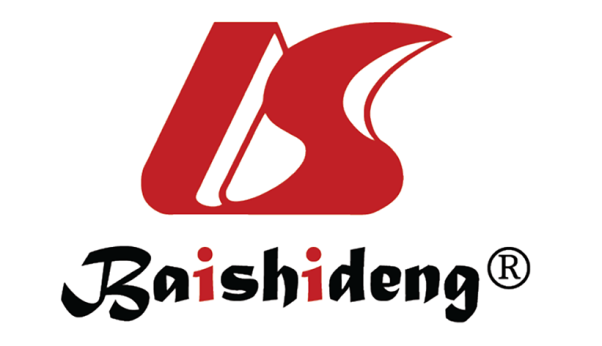 Published by Baishideng Publishing Group Inc7041 Koll Center Parkway, Suite 160, Pleasanton, CA 94566, USATelephone: +1-925-3991568E-mail: bpgoffice@wjgnet.comHelp Desk: https://www.f6publishing.com/helpdeskhttps://www.wjgnet.com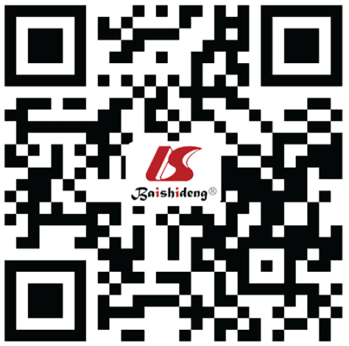 © 2022 Baishideng Publishing Group Inc. All rights reserved.High riskIntermediate riskLow riskRisk factors(1) PSC; (2) Extensive involvement; (3) Moderate-severe active inflammation sustained over time (endoscopic or histological); (4) First-degree relative with CRC before age 50; (5) Stenosis or dysplasia detected during the previous five years; (6) Appearance of IBD at a young age; (7) If ileo-anal pouch: (a) Dysplasia; (b) Previous CRC; (c) PSC; and (d) Type C mucosa in the pouch(1) Extensive colitis with mild or moderate sustained inflammatory activity (endoscopic or histological); (2) Inflammatory polyps; and (3) First-degree relative with CRC after age 50(1) Factors other than high and intermediate risk; and (2) If ileo-anal pouch: Without risk factorsSurveillanceAnnualEvery three yearsEvery five yearsTermDefinitionVisible dysplasiaDysplasia identified on targeted biopsies from a lesion visualized in colonoscopyPolypoidLesion protruding from the mucosa into the lumen ≥ 2.5 mmPedunculatedLesion attached to the mucosa by a stalkSessileLesion not attached to the mucosa by a stalk: entire base is contiguous with the mucosaNonpolypoidLesion with little (< 2.5 mm) or no protrusion above the mucosaSuperficially elevatedLesion with protrusion but < 2.5 mm above the lumen (less than the height of the closed cup of a biopsy forceps)FlatLesion without protrusion above the mucosaDepressedLesion with at least a portion depressed below the level of the mucosaGeneral descriptorsUlceratedUlceration (fibrinous base with depth) within the lesionBorderDistinct borderBorder of the lesion is discrete and can be distinguished from surrounding mucosaIndistinct borderBorder of the lesion is not discrete and cannot be distinguished from surrounding mucosaInvisible dysplasiaDysplasia identified on random (non-targeted) biopsies of colon mucosa without a visible lesionTechniqueRecommendationFutureStandard-definition colonoscopyNoneNo longer usedHigh-definition white-light video colonoscopy and serial biopsies every 10 cm of the colonAvoidNo longer usedHigh-definition white-light video colonoscopy with dye-spray chromoendoscopy (methylene blue or indigo carmine)HighSecond choiceHigh-definition white-light video colonoscopy with narrow-band imagingHighFirst choiceFull-spectrum endoscopyAwait further evidenceUnder investigationAutofluorescence imagingNoneNo longer usedConfocal laser endomicroscopyAwait further evidenceUnder investigationEndocytoscopyInvestigateInvestigatePICaSSO Mucosal ArchitecturePICaSSO Vascular Architecture0 - No mucosal defect0 - Vessels without dilatationA: Continuous/regular cryptsA: Roundish following crypt architectureB: Crypts not visible (scar)B: Vessels not visible (scar)C: Discontinuous and or dilated/elongated cryptsC: Sparse (deep) vessels without dilatationI - Micro erosion or cryptal abscessI - Vessels with dilatation1: discreteA: roundish with dilatation2: patchyB: crowded or tortuous superficial vessels with dilatation3: diffuseB: crowded or tortuous superficial vessels with dilatationII – Erosions, size < 5 mmII - Intramucosal bleeding1: discreteA: roundish with dilatation2: patchyB: crowded or tortuous superficial vessels with dilatation3: diffuseB: crowded or tortuous superficial vessels with dilatationIII – Ulcerations, size > 5 mmIII - Luminal bleeding1: discreteA: roundish with dilatation2: patchyB: crowded or tortuous superficial vessels with dilatation3: diffuseB: crowded or tortuous superficial vessels with dilatation